Publicado en Madrid el 25/02/2016 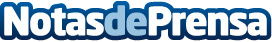 Personalizar la Publicidad por Temperatura, Dispositivo o Geolocalización, una realidadEl marketing programático aumenta la eficacia de los mensajes publicitarios, gracias a las posibilidades de segmentación por parámetros digitales y no digitales y a la optimización de la inversión, las marcas logran aumentar el ROI de sus campañas. Adgravity ha organizado un evento para dar a conocer las posibilidades reales en este ámbito, a través de campañas de RTB en las que se adecúa la creatividad al clienteDatos de contacto:Francisco Trejo JiménezEn Ke Medio Broadcasting639334787Nota de prensa publicada en: https://www.notasdeprensa.es/personalizar-la-publicidad-por-temperatura Categorias: Comunicación Marketing Madrid Cataluña Turismo E-Commerce Software http://www.notasdeprensa.es